Members Profile Schema for NPoK Norwegian Polish Culture Organisation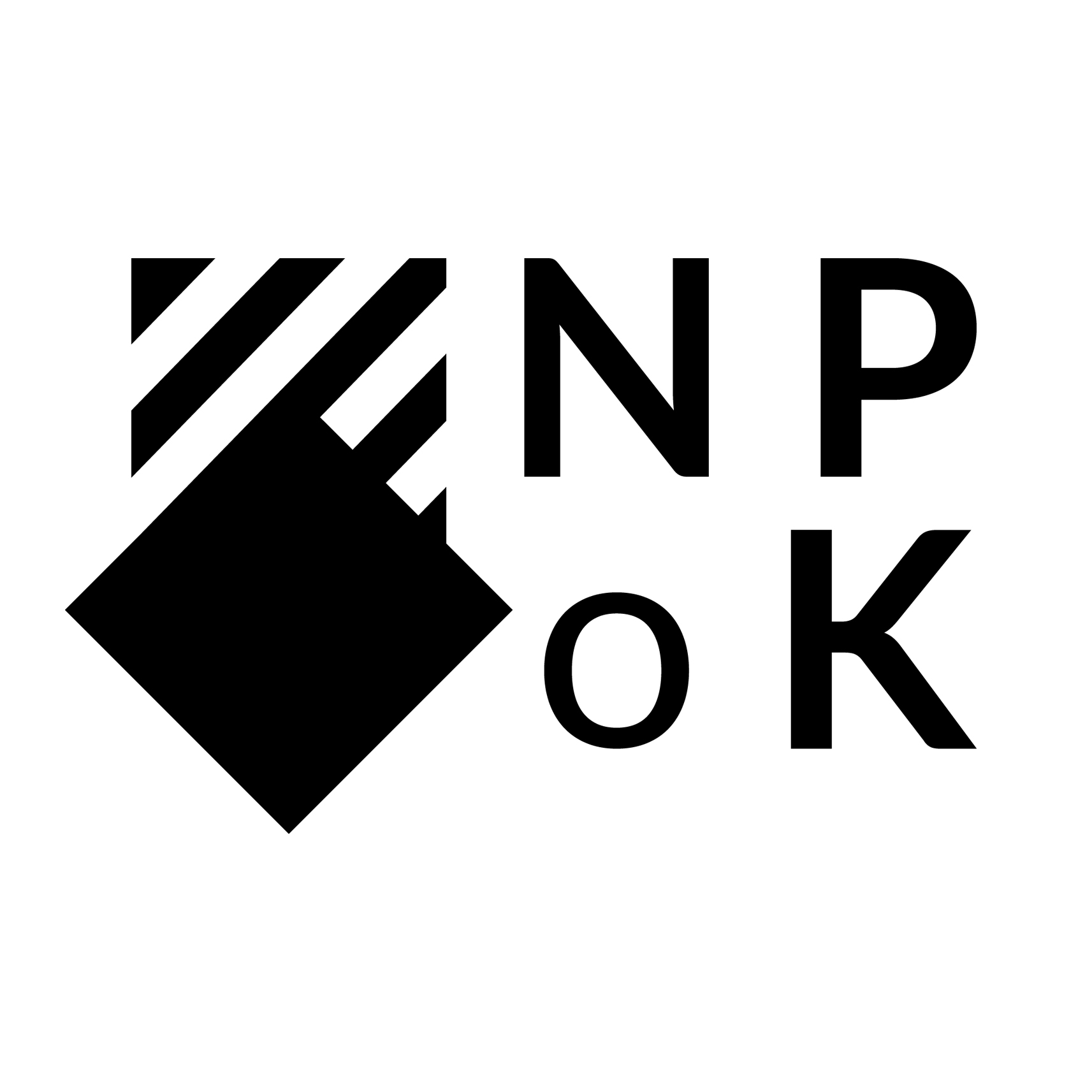 Please fill in those information which will represent Your artistic practice the best way1.Name and surname2.Profession3.Medium of choice4.Education5.Artist statement or a Quote up to 100 words6.Art BIO up to 500 words including: exhibitions, collaborations, symposia all professional activities in order form newest til oldest not older than last 10 years)7. 5-10  pictures of work ( not older than last 5 years) max 2MB per picture in jpg format8. Portrait picture in jpg format max 2MB9. Media:Website adress (https)Instagram address (https and @)Facebook (https and @)Tiktok (https and @)Pintrest (https and @)Other 10. AttachmentsCV in extra pdf file max 10MBPortfolio in extra pdf file 10MBPublications in extra pdf file 10MBPlease provide information in english, extra in Polish or NorwegianPlease send email with attachments to npokorg@gmail.comIf the files are large please upload them via wetransfer.com